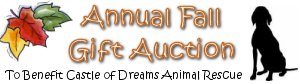 
Ticket Order FormCome join us for our 9th Annual Fall Gift Auction!Tickets may be purchased by completing the order form.  It is recommended that you mail your order form in with your payment as soon as possible as our event is expected to be sold out.  Due to the numerous requests we receive for tickets, we cannot reserve tables or seats this year. Tickets are sold on a first come, first served basis and we do try to accommodate all of our guests.  If you have special requirements, please indicate in the comments section below.  We will not be having online ticket sales this year, we apologize for any inconvenience.  Tables can accommodate a maximum of 10 guests.  Please assign one person as a table head if your group is mailing their payment separately.  All seats are reserved for this event and no tickets will be sold at the door.  Please be sure to include your email address so we can send you confirmation of your purchase.  
Please join our Facebook Fan Page https://www.facebook.com/CastleOfDreamsAnimalRescue and Auction Event page https://www.facebook.com/events/375953855934856/  We will be periodically post important information and some of the prizes you will have a chance to win! 

All proceeds from this event directly support our mission of rescuing dogs and puppies from kill shelters. If you are interested in making a donation for the event, please email us at codarnj@yahoo.com. Thank you in advance for your support. Dinner Tickets: Name:                                                                                                                                                                          Address:                                                                                                                                                                                                                           City:                                                      State:                                           Zip:                               Phone Number:                                                                                   (best one to reach you)Email address:                                                                                                                               Number of Tickets:                                   @ $50 per ticket.       Total $	                         Names of all guests. If not known, please indicate TBD.If purchasing tickets separately, please list table head or other guests you would like to sit with:Please note that all guests will receive an email confirmation with your table number.  Please note that the email will go to the table head for full tables.  Please ensure your email address is legible.  If you have a spam filter, please add codarnj@yahoo.com to ensure your confirmation is received.  Comments:  Value Packs:  Presale value packs are a great bargain.  By purchasing tickets prior to the event you save money.  Please note, we are unable to distribute the tickets prior to the event but will hold them at the registration table for pickup.Level 1 - 1 sheet of 25 tickets for $10Level 2 - 1 sheet of 25 tickets for $20Level 3 - 1 ticket for $5 or 3 tickets for $10Value Packs - Pre-purchase $60 ($10 savings), at Door $65 ($5 savings):Included are:2 sheets for Level 1 $202 sheets for Level 2 $403 tickets for Level 3 $10Total $70Pre-purchase value packs thru 9/25/15 for only $60!  A $10 savings.Please note, only value pack tickets are available for purchase prior to the event. All other tickets will be sold on the night of the event. Last day to purchase value packs prior to the night of the event and receive the $10 discount is Friday September 25, 2015. Payment must be received on or be post marked by September 25, 2015 for the discounted price!Also note, we are unable to distribute the value packs prior to the event.  They will be held at the registration table on the night of the event.  Number of Value Packs: 		 @ $60 per ticket.    Total $	                 Total enclosed for both dinners and value pack tickets $                                  Thank you for attending our gift auction!  We look forward to seeing you on the night of the event!  When:Thursday, October 15, 2015Doors open at 5:30 p.m.  Auction starts promptly at 7:30 p.m.Where:Addison Park150 Route 35 North Aberdeen NJ 07735Cost:Tickets are $50 per person and include a sheet of tickets for level 1 prizes and an elegant full course dinner with your choice of:Chicken Chasseur (topped with mushrooms, shallots, white wine and tomato concasse)SalmonVegetarian Entree (stuffed portabella mushrooms and mixed grilled vegetables). Vegan and gluten free options also available upon request.Dinner choices will be taken at the table on the night of the event.  Tickets:To purchase tickets, complete the order form below, print and mail along with your payment to:CODARPO Box 739Keyport, NJ 07735Tables can accommodate a maximum of 10 guests.  Please list all guests who will be sitting with you.  If a guests’ name is not known at the time of purchase, please indicate TBD. If purchasing tickets separately for full tables, please assign a table head and ensure all guests indicate the table head when purchasing tickets.If purchasing tickets individually, please specify if you are attending with others and what guests you would like to sit with.Confirmation emails will be sent to confirm your seat and will include your table number. Please be sure your email is legible and your spam filter is set up to receive emails from codarnj@yahoo.com. For full tables, the head of the table will receive the confirmation for the entire table.Adults only.  All seats are assigned.  No tickets will be sold at the door.  